Резюме:Шамшиев Нурланбек Орунбекович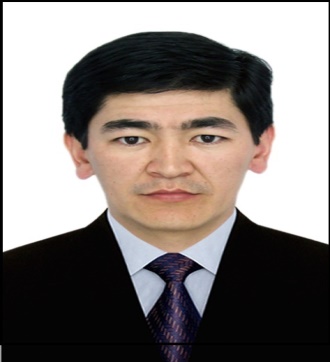 Шамшиев Нурланбек Орунбекович,1975 года рождения, кыргыз.С 1994 – 2000 гг. ОшГУ по специальности – педиатрия, с присвоением квалификации врача-педиатра. С 2000 – 2002 гг., КГМИиПК прошел клиническую ординатуру  по специальности врач-детский хирург. Стаж педагогической работы в ВУЗах – 20 лет. Общий научно-педагогический стаж – 20 лет.Сфера профессиональной деятельности: детская хирургия.Шамшиев Нурланбек Орунбекович,1975 года рождения, кыргыз.С 1994 – 2000 гг. ОшГУ по специальности – педиатрия, с присвоением квалификации врача-педиатра. С 2000 – 2002 гг., КГМИиПК прошел клиническую ординатуру  по специальности врач-детский хирург. Стаж педагогической работы в ВУЗах – 20 лет. Общий научно-педагогический стаж – 20 лет.Сфера профессиональной деятельности: детская хирургия.Шамшиев Нурланбек Орунбекович,1975 года рождения, кыргыз.С 1994 – 2000 гг. ОшГУ по специальности – педиатрия, с присвоением квалификации врача-педиатра. С 2000 – 2002 гг., КГМИиПК прошел клиническую ординатуру  по специальности врач-детский хирург. Стаж педагогической работы в ВУЗах – 20 лет. Общий научно-педагогический стаж – 20 лет.Сфера профессиональной деятельности: детская хирургия.Шамшиев Нурланбек Орунбекович,1975 года рождения, кыргыз.С 1994 – 2000 гг. ОшГУ по специальности – педиатрия, с присвоением квалификации врача-педиатра. С 2000 – 2002 гг., КГМИиПК прошел клиническую ординатуру  по специальности врач-детский хирург. Стаж педагогической работы в ВУЗах – 20 лет. Общий научно-педагогический стаж – 20 лет.Сфера профессиональной деятельности: детская хирургия.Шамшиев Нурланбек Орунбекович,1975 года рождения, кыргыз.С 1994 – 2000 гг. ОшГУ по специальности – педиатрия, с присвоением квалификации врача-педиатра. С 2000 – 2002 гг., КГМИиПК прошел клиническую ординатуру  по специальности врач-детский хирург. Стаж педагогической работы в ВУЗах – 20 лет. Общий научно-педагогический стаж – 20 лет.Сфера профессиональной деятельности: детская хирургия.Шамшиев Нурланбек Орунбекович,1975 года рождения, кыргыз.С 1994 – 2000 гг. ОшГУ по специальности – педиатрия, с присвоением квалификации врача-педиатра. С 2000 – 2002 гг., КГМИиПК прошел клиническую ординатуру  по специальности врач-детский хирург. Стаж педагогической работы в ВУЗах – 20 лет. Общий научно-педагогический стаж – 20 лет.Сфера профессиональной деятельности: детская хирургия.Персональная информацияПерсональная информацияПерсональная информацияПерсональная информацияПерсональная информацияПерсональная информацияПерсональная информацияПерсональная информацияПерсональная информацияПерсональная информацияФамилия Фамилия Фамилия Фамилия ШамшиевШамшиевШамшиевШамшиевШамшиевШамшиевИмя Имя Имя Имя НурланбекНурланбекНурланбекНурланбекНурланбекНурланбекОтчествоОтчествоОтчествоОтчествоОрунбековичОрунбековичОрунбековичОрунбековичОрунбековичОрунбековичДата рожденияДата рожденияДата рожденияДата рождения12.03.1975г.12.03.1975г.12.03.1975г.12.03.1975г.12.03.1975г.12.03.1975г.Контактная информация:Контактная информация:Контактная информация:Контактная информация:Рабочий телефонРабочий телефонРабочий телефонКонтактная информация:Контактная информация:Контактная информация:Контактная информация:Домашний телефонДомашний телефонДомашний телефонКонтактная информация:Контактная информация:Контактная информация:Контактная информация:Мобильный телефонМобильный телефонМобильный телефон+996555447711+996555447711+996555447711Контактная информация:Контактная информация:Контактная информация:Контактная информация:ФаксФаксФаксКонтактная информация:Контактная информация:Контактная информация:Контактная информация:E-mailE-mailE-mailshamshiev20162017@mail.ru shamshiev20162017@mail.ru shamshiev20162017@mail.ru ОБРАЗОВАНИЕ:ОБРАЗОВАНИЕ:ОБРАЗОВАНИЕ:ОБРАЗОВАНИЕ:ОБРАЗОВАНИЕ:ОБРАЗОВАНИЕ:ОБРАЗОВАНИЕ:ОБРАЗОВАНИЕ:ОБРАЗОВАНИЕ:ОБРАЗОВАНИЕ:Дата начала / окончанияДата начала / окончанияВУЗВУЗВУЗВУЗФакультетФакультетФакультетСпециальность1994/20001994/2000ОшГУОшГУОшГУОшГУМедицинский Медицинский Медицинский Врач педиатр2000/20022000/2002КГМИиПККГМИиПККГМИиПККГМИиПКПостдипломное образованиеПостдипломное образованиеПостдипломное образованиеКлинический ординатор20192019ОшГУОшГУОшГУОшГУОтдел науки и аспирантурыОтдел науки и аспирантурыОтдел науки и аспирантурыАспирант Ключевые квалификации/ ОПЫТ в области аккредитации и гарантии качества (тренинг, семинары, конференции и т.п.).Ключевые квалификации/ ОПЫТ в области аккредитации и гарантии качества (тренинг, семинары, конференции и т.п.).Ключевые квалификации/ ОПЫТ в области аккредитации и гарантии качества (тренинг, семинары, конференции и т.п.).Ключевые квалификации/ ОПЫТ в области аккредитации и гарантии качества (тренинг, семинары, конференции и т.п.).Ключевые квалификации/ ОПЫТ в области аккредитации и гарантии качества (тренинг, семинары, конференции и т.п.).Ключевые квалификации/ ОПЫТ в области аккредитации и гарантии качества (тренинг, семинары, конференции и т.п.).Ключевые квалификации/ ОПЫТ в области аккредитации и гарантии качества (тренинг, семинары, конференции и т.п.).Ключевые квалификации/ ОПЫТ в области аккредитации и гарантии качества (тренинг, семинары, конференции и т.п.).Ключевые квалификации/ ОПЫТ в области аккредитации и гарантии качества (тренинг, семинары, конференции и т.п.).Ключевые квалификации/ ОПЫТ в области аккредитации и гарантии качества (тренинг, семинары, конференции и т.п.).Дата начала / окончанияДата начала / окончанияДата начала / окончанияНазваниеНазваниеНазваниеНазваниеНазваниеНазваниеНазвание02.03 г.02.03 г.02.03 г.Сертификат выдан за прохождение курса «Актуальные вопросы детской хирургии», ЦПМО КГМИиПК, г.Ош, Кыргызстан.Сертификат выдан за прохождение курса «Актуальные вопросы детской хирургии», ЦПМО КГМИиПК, г.Ош, Кыргызстан.Сертификат выдан за прохождение курса «Актуальные вопросы детской хирургии», ЦПМО КГМИиПК, г.Ош, Кыргызстан.Сертификат выдан за прохождение курса «Актуальные вопросы детской хирургии», ЦПМО КГМИиПК, г.Ош, Кыргызстан.Сертификат выдан за прохождение курса «Актуальные вопросы детской хирургии», ЦПМО КГМИиПК, г.Ош, Кыргызстан.Сертификат выдан за прохождение курса «Актуальные вопросы детской хирургии», ЦПМО КГМИиПК, г.Ош, Кыргызстан.Сертификат выдан за прохождение курса «Актуальные вопросы детской хирургии», ЦПМО КГМИиПК, г.Ош, Кыргызстан.04.09 г.04.09 г.04.09 г.Сертификат выдан за прохождение курса «Актуальные вопросы детской хирургии», ФУВ КГМИиПК г.Ош, Кыргызстан.Сертификат выдан за прохождение курса «Актуальные вопросы детской хирургии», ФУВ КГМИиПК г.Ош, Кыргызстан.Сертификат выдан за прохождение курса «Актуальные вопросы детской хирургии», ФУВ КГМИиПК г.Ош, Кыргызстан.Сертификат выдан за прохождение курса «Актуальные вопросы детской хирургии», ФУВ КГМИиПК г.Ош, Кыргызстан.Сертификат выдан за прохождение курса «Актуальные вопросы детской хирургии», ФУВ КГМИиПК г.Ош, Кыргызстан.Сертификат выдан за прохождение курса «Актуальные вопросы детской хирургии», ФУВ КГМИиПК г.Ош, Кыргызстан.Сертификат выдан за прохождение курса «Актуальные вопросы детской хирургии», ФУВ КГМИиПК г.Ош, Кыргызстан.23.05.09г.23.05.09г.23.05.09г.Сертификат за участие в международной научно-практической конференции «Актуальные проблемы клинической медицины и образования». г.Ош, Кыргызстан. Сертификат за участие в международной научно-практической конференции «Актуальные проблемы клинической медицины и образования». г.Ош, Кыргызстан. Сертификат за участие в международной научно-практической конференции «Актуальные проблемы клинической медицины и образования». г.Ош, Кыргызстан. Сертификат за участие в международной научно-практической конференции «Актуальные проблемы клинической медицины и образования». г.Ош, Кыргызстан. Сертификат за участие в международной научно-практической конференции «Актуальные проблемы клинической медицины и образования». г.Ош, Кыргызстан. Сертификат за участие в международной научно-практической конференции «Актуальные проблемы клинической медицины и образования». г.Ош, Кыргызстан. Сертификат за участие в международной научно-практической конференции «Актуальные проблемы клинической медицины и образования». г.Ош, Кыргызстан. 21.11.09г.21.11.09г.21.11.09г.Квалификационный сертификат с присвоением первой квалификационной категории врача детского хирурга, приказ МЗ КР от 03.11.09г., г.Бишкек, Кыргызстан.Квалификационный сертификат с присвоением первой квалификационной категории врача детского хирурга, приказ МЗ КР от 03.11.09г., г.Бишкек, Кыргызстан.Квалификационный сертификат с присвоением первой квалификационной категории врача детского хирурга, приказ МЗ КР от 03.11.09г., г.Бишкек, Кыргызстан.Квалификационный сертификат с присвоением первой квалификационной категории врача детского хирурга, приказ МЗ КР от 03.11.09г., г.Бишкек, Кыргызстан.Квалификационный сертификат с присвоением первой квалификационной категории врача детского хирурга, приказ МЗ КР от 03.11.09г., г.Бишкек, Кыргызстан.Квалификационный сертификат с присвоением первой квалификационной категории врача детского хирурга, приказ МЗ КР от 03.11.09г., г.Бишкек, Кыргызстан.Квалификационный сертификат с присвоением первой квалификационной категории врача детского хирурга, приказ МЗ КР от 03.11.09г., г.Бишкек, Кыргызстан.24-28.09.13г.24-28.09.13г.24-28.09.13г.Сертификат за прохождение обучения по национальной адаптации Карманного справочника ВОЗ, 2012 «Оказание стационарной помощи детям: ведение наиболее распространенных заболеваний в условиях ограниченных ресурсов»  , г.Бишкек, Кыргызстан.Сертификат за прохождение обучения по национальной адаптации Карманного справочника ВОЗ, 2012 «Оказание стационарной помощи детям: ведение наиболее распространенных заболеваний в условиях ограниченных ресурсов»  , г.Бишкек, Кыргызстан.Сертификат за прохождение обучения по национальной адаптации Карманного справочника ВОЗ, 2012 «Оказание стационарной помощи детям: ведение наиболее распространенных заболеваний в условиях ограниченных ресурсов»  , г.Бишкек, Кыргызстан.Сертификат за прохождение обучения по национальной адаптации Карманного справочника ВОЗ, 2012 «Оказание стационарной помощи детям: ведение наиболее распространенных заболеваний в условиях ограниченных ресурсов»  , г.Бишкек, Кыргызстан.Сертификат за прохождение обучения по национальной адаптации Карманного справочника ВОЗ, 2012 «Оказание стационарной помощи детям: ведение наиболее распространенных заболеваний в условиях ограниченных ресурсов»  , г.Бишкек, Кыргызстан.Сертификат за прохождение обучения по национальной адаптации Карманного справочника ВОЗ, 2012 «Оказание стационарной помощи детям: ведение наиболее распространенных заболеваний в условиях ограниченных ресурсов»  , г.Бишкек, Кыргызстан.Сертификат за прохождение обучения по национальной адаптации Карманного справочника ВОЗ, 2012 «Оказание стационарной помощи детям: ведение наиболее распространенных заболеваний в условиях ограниченных ресурсов»  , г.Бишкек, Кыргызстан.07-09.04.16г.07-09.04.16г.07-09.04.16г.Сертификат за  прохождение обучения на семинаре «Построение интегрированного учебного плана», г.Ош, Кыргызстан.Сертификат за  прохождение обучения на семинаре «Построение интегрированного учебного плана», г.Ош, Кыргызстан.Сертификат за  прохождение обучения на семинаре «Построение интегрированного учебного плана», г.Ош, Кыргызстан.Сертификат за  прохождение обучения на семинаре «Построение интегрированного учебного плана», г.Ош, Кыргызстан.Сертификат за  прохождение обучения на семинаре «Построение интегрированного учебного плана», г.Ош, Кыргызстан.Сертификат за  прохождение обучения на семинаре «Построение интегрированного учебного плана», г.Ош, Кыргызстан.Сертификат за  прохождение обучения на семинаре «Построение интегрированного учебного плана», г.Ош, Кыргызстан.08.01-03.02.16г.08.01-03.02.16г.08.01-03.02.16г.Сертификат за прохождение курса «Педагогика жана психология предметтери боюнча билимин оркундотуу», ОшГУ, г.Ош, Кыргызстан.Сертификат за прохождение курса «Педагогика жана психология предметтери боюнча билимин оркундотуу», ОшГУ, г.Ош, Кыргызстан.Сертификат за прохождение курса «Педагогика жана психология предметтери боюнча билимин оркундотуу», ОшГУ, г.Ош, Кыргызстан.Сертификат за прохождение курса «Педагогика жана психология предметтери боюнча билимин оркундотуу», ОшГУ, г.Ош, Кыргызстан.Сертификат за прохождение курса «Педагогика жана психология предметтери боюнча билимин оркундотуу», ОшГУ, г.Ош, Кыргызстан.Сертификат за прохождение курса «Педагогика жана психология предметтери боюнча билимин оркундотуу», ОшГУ, г.Ош, Кыргызстан.Сертификат за прохождение курса «Педагогика жана психология предметтери боюнча билимин оркундотуу», ОшГУ, г.Ош, Кыргызстан.08-10.12.16г.08-10.12.16г.08-10.12.16г.Сертификат за прохождение тренинга «Питание детей грудного и раннего детства», USAID и КГМИиПК, г.Бишкек, Кыргызстан.Сертификат за прохождение тренинга «Питание детей грудного и раннего детства», USAID и КГМИиПК, г.Бишкек, Кыргызстан.Сертификат за прохождение тренинга «Питание детей грудного и раннего детства», USAID и КГМИиПК, г.Бишкек, Кыргызстан.Сертификат за прохождение тренинга «Питание детей грудного и раннего детства», USAID и КГМИиПК, г.Бишкек, Кыргызстан.Сертификат за прохождение тренинга «Питание детей грудного и раннего детства», USAID и КГМИиПК, г.Бишкек, Кыргызстан.Сертификат за прохождение тренинга «Питание детей грудного и раннего детства», USAID и КГМИиПК, г.Бишкек, Кыргызстан.Сертификат за прохождение тренинга «Питание детей грудного и раннего детства», USAID и КГМИиПК, г.Бишкек, Кыргызстан.12-14.12.16г.12-14.12.16г.12-14.12.16г.Сертификат за прохождение тренинга «Вопросы питания и анемии у девочек-подростков и женщин», USAID и КГМИиПК, г.Бишкек, Кыргызстан.Сертификат за прохождение тренинга «Вопросы питания и анемии у девочек-подростков и женщин», USAID и КГМИиПК, г.Бишкек, Кыргызстан.Сертификат за прохождение тренинга «Вопросы питания и анемии у девочек-подростков и женщин», USAID и КГМИиПК, г.Бишкек, Кыргызстан.Сертификат за прохождение тренинга «Вопросы питания и анемии у девочек-подростков и женщин», USAID и КГМИиПК, г.Бишкек, Кыргызстан.Сертификат за прохождение тренинга «Вопросы питания и анемии у девочек-подростков и женщин», USAID и КГМИиПК, г.Бишкек, Кыргызстан.Сертификат за прохождение тренинга «Вопросы питания и анемии у девочек-подростков и женщин», USAID и КГМИиПК, г.Бишкек, Кыргызстан.Сертификат за прохождение тренинга «Вопросы питания и анемии у девочек-подростков и женщин», USAID и КГМИиПК, г.Бишкек, Кыргызстан.16-28.01.17г.16-28.01.17г.16-28.01.17г.Сертификат за прохождение курса повышения квалификации по программе «Избранные вопросы детской инфектологии», ЮФ КГМИиПК, г.Ош, Кыргызстан.Сертификат за прохождение курса повышения квалификации по программе «Избранные вопросы детской инфектологии», ЮФ КГМИиПК, г.Ош, Кыргызстан.Сертификат за прохождение курса повышения квалификации по программе «Избранные вопросы детской инфектологии», ЮФ КГМИиПК, г.Ош, Кыргызстан.Сертификат за прохождение курса повышения квалификации по программе «Избранные вопросы детской инфектологии», ЮФ КГМИиПК, г.Ош, Кыргызстан.Сертификат за прохождение курса повышения квалификации по программе «Избранные вопросы детской инфектологии», ЮФ КГМИиПК, г.Ош, Кыргызстан.Сертификат за прохождение курса повышения квалификации по программе «Избранные вопросы детской инфектологии», ЮФ КГМИиПК, г.Ош, Кыргызстан.Сертификат за прохождение курса повышения квалификации по программе «Избранные вопросы детской инфектологии», ЮФ КГМИиПК, г.Ош, Кыргызстан.15-17.11.17г.15-17.11.17г.15-17.11.17г.Сертификат за участие в семинаре «Реформирование додипломного медицинского образования» для преподавателей медицинского факультета ОшГУ, г.Ош, Кыргызстан.Сертификат за участие в семинаре «Реформирование додипломного медицинского образования» для преподавателей медицинского факультета ОшГУ, г.Ош, Кыргызстан.Сертификат за участие в семинаре «Реформирование додипломного медицинского образования» для преподавателей медицинского факультета ОшГУ, г.Ош, Кыргызстан.Сертификат за участие в семинаре «Реформирование додипломного медицинского образования» для преподавателей медицинского факультета ОшГУ, г.Ош, Кыргызстан.Сертификат за участие в семинаре «Реформирование додипломного медицинского образования» для преподавателей медицинского факультета ОшГУ, г.Ош, Кыргызстан.Сертификат за участие в семинаре «Реформирование додипломного медицинского образования» для преподавателей медицинского факультета ОшГУ, г.Ош, Кыргызстан.Сертификат за участие в семинаре «Реформирование додипломного медицинского образования» для преподавателей медицинского факультета ОшГУ, г.Ош, Кыргызстан.20-22.04.17г.20-22.04.17г.20-22.04.17г.Сертификат за прохождение подготовку на семинаре-тренинге ААОПО «Проведение независимой аккредитации программ и организаций профессионального образования», ОшГУ, г.Ош, Кыргызстан.Сертификат за прохождение подготовку на семинаре-тренинге ААОПО «Проведение независимой аккредитации программ и организаций профессионального образования», ОшГУ, г.Ош, Кыргызстан.Сертификат за прохождение подготовку на семинаре-тренинге ААОПО «Проведение независимой аккредитации программ и организаций профессионального образования», ОшГУ, г.Ош, Кыргызстан.Сертификат за прохождение подготовку на семинаре-тренинге ААОПО «Проведение независимой аккредитации программ и организаций профессионального образования», ОшГУ, г.Ош, Кыргызстан.Сертификат за прохождение подготовку на семинаре-тренинге ААОПО «Проведение независимой аккредитации программ и организаций профессионального образования», ОшГУ, г.Ош, Кыргызстан.Сертификат за прохождение подготовку на семинаре-тренинге ААОПО «Проведение независимой аккредитации программ и организаций профессионального образования», ОшГУ, г.Ош, Кыргызстан.Сертификат за прохождение подготовку на семинаре-тренинге ААОПО «Проведение независимой аккредитации программ и организаций профессионального образования», ОшГУ, г.Ош, Кыргызстан.15-23.01.18г.15-23.01.18г.15-23.01.18г.Сертификат за участие в тренинг-семинаре «Кесиптик билим беруудо компетенттуулук мамилеге ылайык окуу-методикалык документтерди иштеп чыгуу жана технологияларды пайдалануу», ОшГУ, г.Ош, Кыргызстан.Сертификат за участие в тренинг-семинаре «Кесиптик билим беруудо компетенттуулук мамилеге ылайык окуу-методикалык документтерди иштеп чыгуу жана технологияларды пайдалануу», ОшГУ, г.Ош, Кыргызстан.Сертификат за участие в тренинг-семинаре «Кесиптик билим беруудо компетенттуулук мамилеге ылайык окуу-методикалык документтерди иштеп чыгуу жана технологияларды пайдалануу», ОшГУ, г.Ош, Кыргызстан.Сертификат за участие в тренинг-семинаре «Кесиптик билим беруудо компетенттуулук мамилеге ылайык окуу-методикалык документтерди иштеп чыгуу жана технологияларды пайдалануу», ОшГУ, г.Ош, Кыргызстан.Сертификат за участие в тренинг-семинаре «Кесиптик билим беруудо компетенттуулук мамилеге ылайык окуу-методикалык документтерди иштеп чыгуу жана технологияларды пайдалануу», ОшГУ, г.Ош, Кыргызстан.Сертификат за участие в тренинг-семинаре «Кесиптик билим беруудо компетенттуулук мамилеге ылайык окуу-методикалык документтерди иштеп чыгуу жана технологияларды пайдалануу», ОшГУ, г.Ош, Кыргызстан.Сертификат за участие в тренинг-семинаре «Кесиптик билим беруудо компетенттуулук мамилеге ылайык окуу-методикалык документтерди иштеп чыгуу жана технологияларды пайдалануу», ОшГУ, г.Ош, Кыргызстан.Опыт работыОпыт работыОпыт работыОпыт работыОпыт работыОпыт работыОпыт работыОпыт работыОпыт работыОпыт работыС 2002-2009 гг. -  врач-детский хирург, ОМДКБ, г. Ош С 2002-2009гг.  – преподаватель кафедры Педиатрии №1 медицинского факультета ОшГУ  С 2009-2017гг. – старший преподаватель  кафедры Педиатрии №1 медицинского факультета                               ОшГУС 2017-2019 гг. – и.о. заведующего кафедрой Детской хирургии медицинского факультета                               ОшГУС 2019 – старший преподаватель кафедры Детской хирургии медицинского факультета                 ОшГУС 2015 – по совместительству старший преподаватель кафедры Клинических дисциплин №2 международного медицинского факультета ОшГУ.С 2002-2009 гг. -  врач-детский хирург, ОМДКБ, г. Ош С 2002-2009гг.  – преподаватель кафедры Педиатрии №1 медицинского факультета ОшГУ  С 2009-2017гг. – старший преподаватель  кафедры Педиатрии №1 медицинского факультета                               ОшГУС 2017-2019 гг. – и.о. заведующего кафедрой Детской хирургии медицинского факультета                               ОшГУС 2019 – старший преподаватель кафедры Детской хирургии медицинского факультета                 ОшГУС 2015 – по совместительству старший преподаватель кафедры Клинических дисциплин №2 международного медицинского факультета ОшГУ.С 2002-2009 гг. -  врач-детский хирург, ОМДКБ, г. Ош С 2002-2009гг.  – преподаватель кафедры Педиатрии №1 медицинского факультета ОшГУ  С 2009-2017гг. – старший преподаватель  кафедры Педиатрии №1 медицинского факультета                               ОшГУС 2017-2019 гг. – и.о. заведующего кафедрой Детской хирургии медицинского факультета                               ОшГУС 2019 – старший преподаватель кафедры Детской хирургии медицинского факультета                 ОшГУС 2015 – по совместительству старший преподаватель кафедры Клинических дисциплин №2 международного медицинского факультета ОшГУ.С 2002-2009 гг. -  врач-детский хирург, ОМДКБ, г. Ош С 2002-2009гг.  – преподаватель кафедры Педиатрии №1 медицинского факультета ОшГУ  С 2009-2017гг. – старший преподаватель  кафедры Педиатрии №1 медицинского факультета                               ОшГУС 2017-2019 гг. – и.о. заведующего кафедрой Детской хирургии медицинского факультета                               ОшГУС 2019 – старший преподаватель кафедры Детской хирургии медицинского факультета                 ОшГУС 2015 – по совместительству старший преподаватель кафедры Клинических дисциплин №2 международного медицинского факультета ОшГУ.С 2002-2009 гг. -  врач-детский хирург, ОМДКБ, г. Ош С 2002-2009гг.  – преподаватель кафедры Педиатрии №1 медицинского факультета ОшГУ  С 2009-2017гг. – старший преподаватель  кафедры Педиатрии №1 медицинского факультета                               ОшГУС 2017-2019 гг. – и.о. заведующего кафедрой Детской хирургии медицинского факультета                               ОшГУС 2019 – старший преподаватель кафедры Детской хирургии медицинского факультета                 ОшГУС 2015 – по совместительству старший преподаватель кафедры Клинических дисциплин №2 международного медицинского факультета ОшГУ.С 2002-2009 гг. -  врач-детский хирург, ОМДКБ, г. Ош С 2002-2009гг.  – преподаватель кафедры Педиатрии №1 медицинского факультета ОшГУ  С 2009-2017гг. – старший преподаватель  кафедры Педиатрии №1 медицинского факультета                               ОшГУС 2017-2019 гг. – и.о. заведующего кафедрой Детской хирургии медицинского факультета                               ОшГУС 2019 – старший преподаватель кафедры Детской хирургии медицинского факультета                 ОшГУС 2015 – по совместительству старший преподаватель кафедры Клинических дисциплин №2 международного медицинского факультета ОшГУ.С 2002-2009 гг. -  врач-детский хирург, ОМДКБ, г. Ош С 2002-2009гг.  – преподаватель кафедры Педиатрии №1 медицинского факультета ОшГУ  С 2009-2017гг. – старший преподаватель  кафедры Педиатрии №1 медицинского факультета                               ОшГУС 2017-2019 гг. – и.о. заведующего кафедрой Детской хирургии медицинского факультета                               ОшГУС 2019 – старший преподаватель кафедры Детской хирургии медицинского факультета                 ОшГУС 2015 – по совместительству старший преподаватель кафедры Клинических дисциплин №2 международного медицинского факультета ОшГУ.С 2002-2009 гг. -  врач-детский хирург, ОМДКБ, г. Ош С 2002-2009гг.  – преподаватель кафедры Педиатрии №1 медицинского факультета ОшГУ  С 2009-2017гг. – старший преподаватель  кафедры Педиатрии №1 медицинского факультета                               ОшГУС 2017-2019 гг. – и.о. заведующего кафедрой Детской хирургии медицинского факультета                               ОшГУС 2019 – старший преподаватель кафедры Детской хирургии медицинского факультета                 ОшГУС 2015 – по совместительству старший преподаватель кафедры Клинических дисциплин №2 международного медицинского факультета ОшГУ.С 2002-2009 гг. -  врач-детский хирург, ОМДКБ, г. Ош С 2002-2009гг.  – преподаватель кафедры Педиатрии №1 медицинского факультета ОшГУ  С 2009-2017гг. – старший преподаватель  кафедры Педиатрии №1 медицинского факультета                               ОшГУС 2017-2019 гг. – и.о. заведующего кафедрой Детской хирургии медицинского факультета                               ОшГУС 2019 – старший преподаватель кафедры Детской хирургии медицинского факультета                 ОшГУС 2015 – по совместительству старший преподаватель кафедры Клинических дисциплин №2 международного медицинского факультета ОшГУ.С 2002-2009 гг. -  врач-детский хирург, ОМДКБ, г. Ош С 2002-2009гг.  – преподаватель кафедры Педиатрии №1 медицинского факультета ОшГУ  С 2009-2017гг. – старший преподаватель  кафедры Педиатрии №1 медицинского факультета                               ОшГУС 2017-2019 гг. – и.о. заведующего кафедрой Детской хирургии медицинского факультета                               ОшГУС 2019 – старший преподаватель кафедры Детской хирургии медицинского факультета                 ОшГУС 2015 – по совместительству старший преподаватель кафедры Клинических дисциплин №2 международного медицинского факультета ОшГУ.Знание языков: указать компетенции по шкале от 1 до 5 (1 – отличное знание, 5 – знание базовых основ)Знание языков: указать компетенции по шкале от 1 до 5 (1 – отличное знание, 5 – знание базовых основ)Знание языков: указать компетенции по шкале от 1 до 5 (1 – отличное знание, 5 – знание базовых основ)Знание языков: указать компетенции по шкале от 1 до 5 (1 – отличное знание, 5 – знание базовых основ)Знание языков: указать компетенции по шкале от 1 до 5 (1 – отличное знание, 5 – знание базовых основ)Знание языков: указать компетенции по шкале от 1 до 5 (1 – отличное знание, 5 – знание базовых основ)Знание языков: указать компетенции по шкале от 1 до 5 (1 – отличное знание, 5 – знание базовых основ)Знание языков: указать компетенции по шкале от 1 до 5 (1 – отличное знание, 5 – знание базовых основ)Знание языков: указать компетенции по шкале от 1 до 5 (1 – отличное знание, 5 – знание базовых основ)Знание языков: указать компетенции по шкале от 1 до 5 (1 – отличное знание, 5 – знание базовых основ)Language  (Язык)Language  (Язык)Language  (Язык)Language  (Язык)Reading (Чтение)Speaking (Разговорный)Speaking (Разговорный)Speaking (Разговорный)Writing (Письмо)Writing (Письмо)Кыргызский Кыргызский Кыргызский Кыргызский 555555Русский Русский Русский Русский 544455Английский Английский Английский Английский 333333Дополнительная информацияДополнительная информацияДополнительная информацияДополнительная информацияДополнительная информацияДополнительная информацияДополнительная информацияДополнительная информацияДополнительная информацияДополнительная информацияЛичные данные и навыки Личные данные и навыки Личные данные и навыки Личные данные и навыки Личные данные и навыки Личные данные и навыки Личные данные и навыки Личные данные и навыки Личные данные и навыки Личные данные и навыки Владею работой на компьютере (Windows 95/98/2000/ХР/, Word, Excel, PowerPoint, ZOOM).Имею водительские права категории В. Ответственность, целеустремлённость, дисциплинированность, вежливость, бескорыстность, аккуратность, а также легко обучаемость, умение сопереживать к пациентам. Исполнительный, умею работать в команде. Веду здоровый образ жизни.Владею работой на компьютере (Windows 95/98/2000/ХР/, Word, Excel, PowerPoint, ZOOM).Имею водительские права категории В. Ответственность, целеустремлённость, дисциплинированность, вежливость, бескорыстность, аккуратность, а также легко обучаемость, умение сопереживать к пациентам. Исполнительный, умею работать в команде. Веду здоровый образ жизни.Владею работой на компьютере (Windows 95/98/2000/ХР/, Word, Excel, PowerPoint, ZOOM).Имею водительские права категории В. Ответственность, целеустремлённость, дисциплинированность, вежливость, бескорыстность, аккуратность, а также легко обучаемость, умение сопереживать к пациентам. Исполнительный, умею работать в команде. Веду здоровый образ жизни.Владею работой на компьютере (Windows 95/98/2000/ХР/, Word, Excel, PowerPoint, ZOOM).Имею водительские права категории В. Ответственность, целеустремлённость, дисциплинированность, вежливость, бескорыстность, аккуратность, а также легко обучаемость, умение сопереживать к пациентам. Исполнительный, умею работать в команде. Веду здоровый образ жизни.Владею работой на компьютере (Windows 95/98/2000/ХР/, Word, Excel, PowerPoint, ZOOM).Имею водительские права категории В. Ответственность, целеустремлённость, дисциплинированность, вежливость, бескорыстность, аккуратность, а также легко обучаемость, умение сопереживать к пациентам. Исполнительный, умею работать в команде. Веду здоровый образ жизни.Владею работой на компьютере (Windows 95/98/2000/ХР/, Word, Excel, PowerPoint, ZOOM).Имею водительские права категории В. Ответственность, целеустремлённость, дисциплинированность, вежливость, бескорыстность, аккуратность, а также легко обучаемость, умение сопереживать к пациентам. Исполнительный, умею работать в команде. Веду здоровый образ жизни.Владею работой на компьютере (Windows 95/98/2000/ХР/, Word, Excel, PowerPoint, ZOOM).Имею водительские права категории В. Ответственность, целеустремлённость, дисциплинированность, вежливость, бескорыстность, аккуратность, а также легко обучаемость, умение сопереживать к пациентам. Исполнительный, умею работать в команде. Веду здоровый образ жизни.Владею работой на компьютере (Windows 95/98/2000/ХР/, Word, Excel, PowerPoint, ZOOM).Имею водительские права категории В. Ответственность, целеустремлённость, дисциплинированность, вежливость, бескорыстность, аккуратность, а также легко обучаемость, умение сопереживать к пациентам. Исполнительный, умею работать в команде. Веду здоровый образ жизни.Владею работой на компьютере (Windows 95/98/2000/ХР/, Word, Excel, PowerPoint, ZOOM).Имею водительские права категории В. Ответственность, целеустремлённость, дисциплинированность, вежливость, бескорыстность, аккуратность, а также легко обучаемость, умение сопереживать к пациентам. Исполнительный, умею работать в команде. Веду здоровый образ жизни.Владею работой на компьютере (Windows 95/98/2000/ХР/, Word, Excel, PowerPoint, ZOOM).Имею водительские права категории В. Ответственность, целеустремлённость, дисциплинированность, вежливость, бескорыстность, аккуратность, а также легко обучаемость, умение сопереживать к пациентам. Исполнительный, умею работать в команде. Веду здоровый образ жизни.Ученая степень/другие научные или профессиональные званияУченая степень/другие научные или профессиональные званияУченая степень/другие научные или профессиональные званияУченая степень/другие научные или профессиональные званияУченая степень/другие научные или профессиональные званияУченая степень/другие научные или профессиональные званияУченая степень/другие научные или профессиональные званияУченая степень/другие научные или профессиональные званияУченая степень/другие научные или профессиональные званияУченая степень/другие научные или профессиональные званияС 2019 г.Учусь в аспирантуреУчусь в аспирантуреУчусь в аспирантуреУчусь в аспирантуреУчусь в аспирантуреУчусь в аспирантуреУчусь в аспирантуреУчусь в аспирантуреУчусь в аспирантуреНаградыНаградыНаградыНаградыНаградыНаградыНаградыНаградыНаградыНаградыПочетная грамота ОшГУ 2009, 2018Почетная грамота медицинского факультета ОшГУ – 2013г.Почетная грамота Городского Кенеша г. Ош 2019Почетная грамота ОшГУ 2009, 2018Почетная грамота медицинского факультета ОшГУ – 2013г.Почетная грамота Городского Кенеша г. Ош 2019Почетная грамота ОшГУ 2009, 2018Почетная грамота медицинского факультета ОшГУ – 2013г.Почетная грамота Городского Кенеша г. Ош 2019Почетная грамота ОшГУ 2009, 2018Почетная грамота медицинского факультета ОшГУ – 2013г.Почетная грамота Городского Кенеша г. Ош 2019Почетная грамота ОшГУ 2009, 2018Почетная грамота медицинского факультета ОшГУ – 2013г.Почетная грамота Городского Кенеша г. Ош 2019Почетная грамота ОшГУ 2009, 2018Почетная грамота медицинского факультета ОшГУ – 2013г.Почетная грамота Городского Кенеша г. Ош 2019Почетная грамота ОшГУ 2009, 2018Почетная грамота медицинского факультета ОшГУ – 2013г.Почетная грамота Городского Кенеша г. Ош 2019Почетная грамота ОшГУ 2009, 2018Почетная грамота медицинского факультета ОшГУ – 2013г.Почетная грамота Городского Кенеша г. Ош 2019Почетная грамота ОшГУ 2009, 2018Почетная грамота медицинского факультета ОшГУ – 2013г.Почетная грамота Городского Кенеша г. Ош 2019Почетная грамота ОшГУ 2009, 2018Почетная грамота медицинского факультета ОшГУ – 2013г.Почетная грамота Городского Кенеша г. Ош 2019